Objednávka č. 6/2024 ze dne 20.3.2024Objednatel:Knihovna Kroměřížska – příspěvková organizaceSlovanské nám.3920/1767 01 KroměřížIČ:00091120Zhotovitel:Nábytek KubíčekStoličkova 1815767 01 KroměřížIČ:61698831Na základě cenové nabídky ze dne 12.3.2024 objednáváme zhotovení 4 dveřové vestavné skříně včetně montáže.Cena celkem: 70 982,-Kč.Cena bude zaplacena na základě faktury vystavené po dokončení a předání díla.Objednávka bude v souladu se zákonem č.340/2015 Sb., zákon o registru smluv, ve znění pozdějších předpisů, zveřejněna v registru smluv.   ředitelkaVyřizuje:xxxxxxxxxxxxxxmob.:xxxxxxxxxxx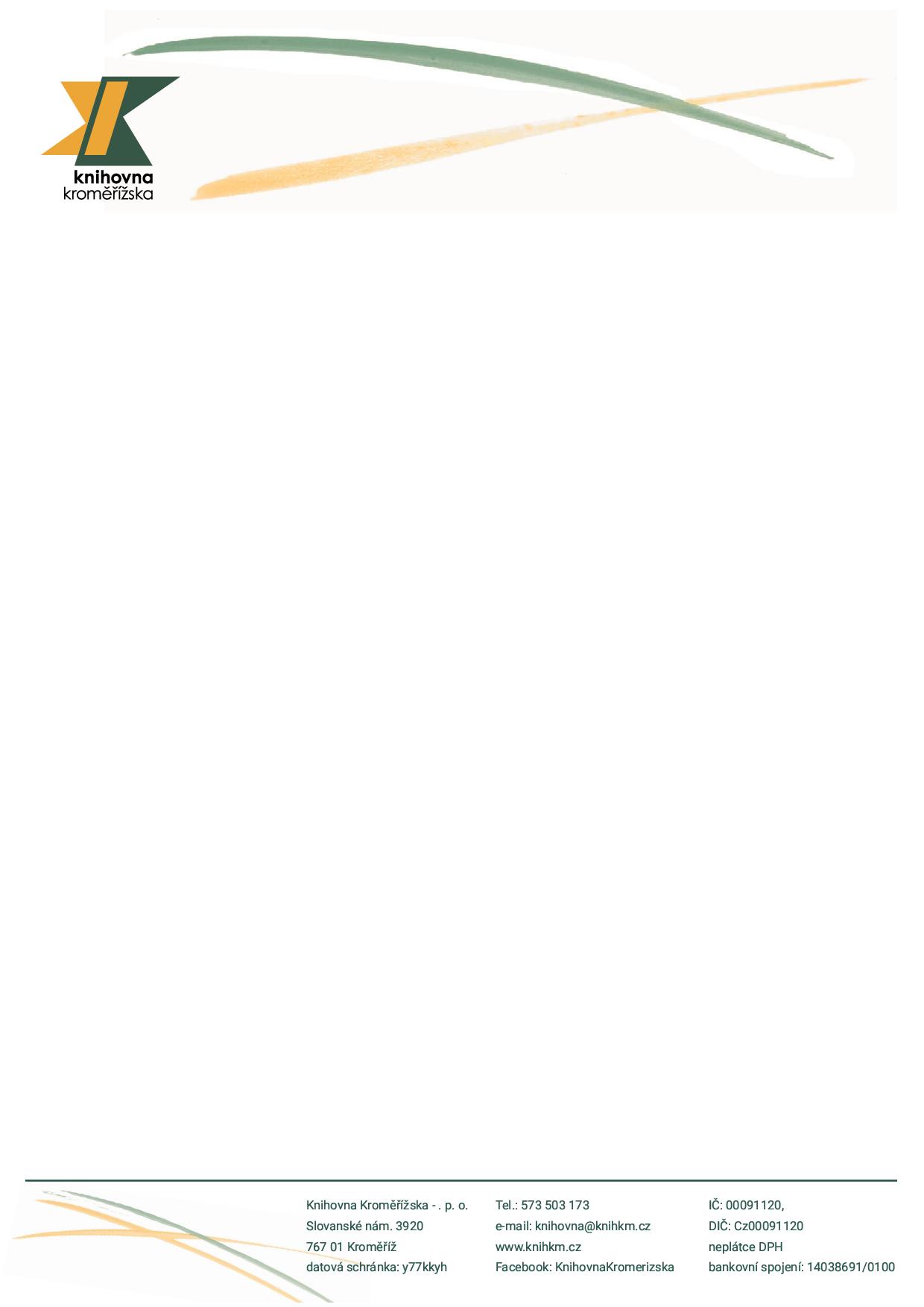 